Details of Person/Organisation Making BookingName:	 Organisation:		 Address:  	Postcode:	 Home Telephone:  		  Mobile Telephone:  	 Email Address:  		 Account to be sent to (if different from above):  		 Forest Row Community Centre Booking FormType of function:  	  Number of people expected:  	 Hire of:Do you require any of the following additional items?I have read and accept the terms and conditions of hire asdetailed.Signed:  	Date:  	Do you have public liability insurance?Do you intend to bring any electrical equipment?YES / NO

YES / NOLayout of FunctionPlease outline below the layout you require for your functionForest Row Parish CouncilThe Community Centre Hartfield RoadForest Row East Sussex RH18 5DZTel: 01342 822661Email: info@forestrow.gov.ukTables, chairs, crockery, cutlery and other items are available for hire off the premises.For a full list of items and prices please ask for details.Please note that no smoking is allowed inside the buildings.Forest Row Parish Council takes your privacy seriously and will only use your personal information to administer your account and to provide the products and services you have requested from us.We will not share your details with third parties but may wish to contact you about other services or events that we are holding. If you consent to us con- tacting you, please tick to say how you would like us to contact you.Post	Email	Telephone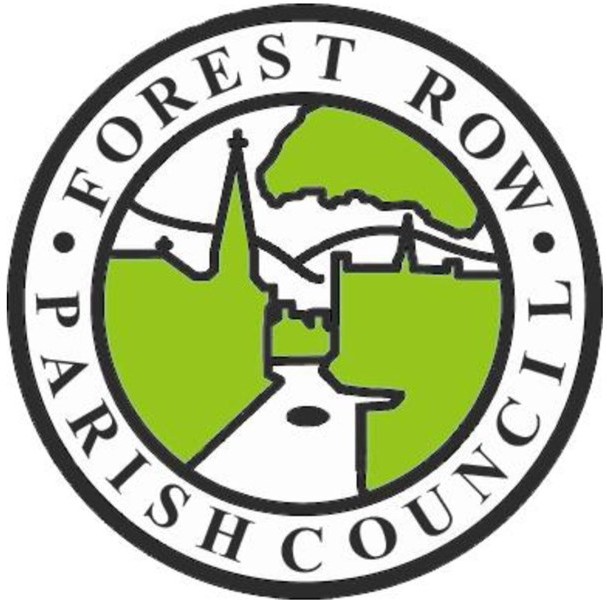 BOOKING FORMFor the hire of rooms in the Community CentreNameDatesStart and End TimeIf you are a regular hirer, please note any dates you do not want here:If you are a regular hirer, please note any dates you do not want here:If you are a regular hirer, please note any dates you do not want here:Main HallTreatment RoomGarden RoomKitchenRose RoomKitchen for drinks onlySpring RoomCommunity OfficeNumber of tables required:  	Type of table:	ROUND/TRESTLENumber of chairs required:  	Clear room needed:	YES/NO